OPERATION GAMEMaterials and Tools: 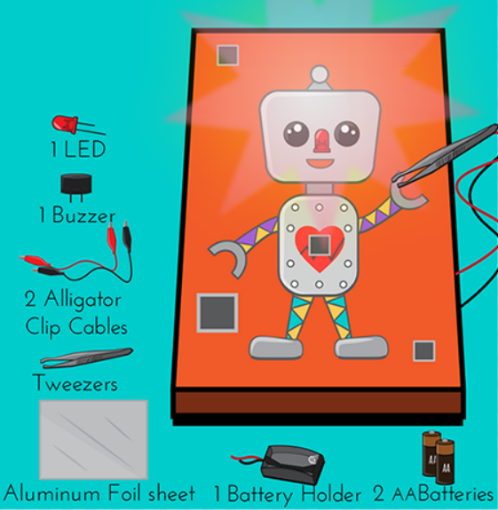 1 battery holder1 3V buzzer1 LED or lightbulbAluminium foil2 AA batteriesAlligator clip cablesTweezersCardboardScissors Pencil to draw withFeltip pens to colourTapeInstructions for building the circuitOPERATION GAME - EXPLORE AND INVESTIGATEWhat is the aim of the game? Who is the game for (age, gender, interests)How do you think the game works? What do you like best about the game? OPERATION GAME - PLAN AND DESIGN SHEETCompany name: ______________________________________________________________Company directors: __________________________________________________________Body parts:	Body parts:	Body parts:______________________	______________________	___________________ ______________________	______________________        ____________________________________________ 	______________________        ____________________________________________ 	______________________        ____________________________________________ 	______________________        ______________________Audience: 	Audience: 	Audience:______________________	______________________	___________________ ______________________	______________________        ____________________________________________ 	______________________        ____________________________________________ 	______________________        ____________________________________________ 	______________________        ______________________OPERATION GAME – TEST AND EVALUATION SHEETThings that went well:My favourite parts are: Even better if: Things we have learned: 